Фотоотчёт воспитателей подготовительной к школе группе «Курносики» Егошкиной Екатерины Борисовны и Хохловой Натальи Сергеевны о проведении проекта «ЗАГАДОЧНЫЙ  КОСМОС».Срок реализации проекта: 4 месяцаЦель проекта: изучение и расширение представления детей старшего дошкольного возраста о космосе (вселенная, галактика, звёзды, планеты солнечной системы, знаменитые космонавты и др.)В рамках проекта с детьми были проведены следующие мероприятия:Рассказы;НОД;Рассматривание иллюстраций;Просмотр научного мультфильма;Беседы;Игры;Тематические физминутки;Знакомство с тематическими энциклопедиями;Тематическое рисование, аппликация, раскрашивание;Отгадывание загадок;Проведение спортивного мероприятия совместно с инструктором ФИЗО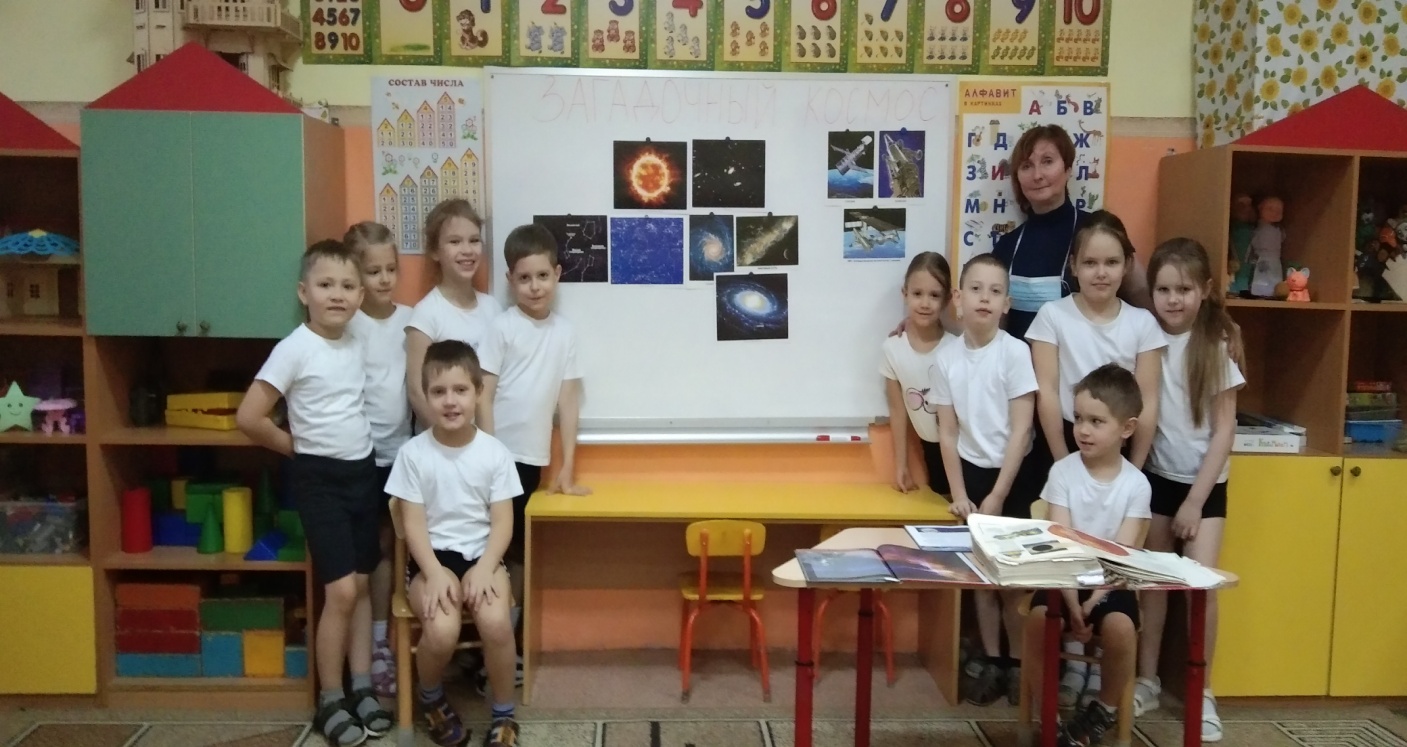 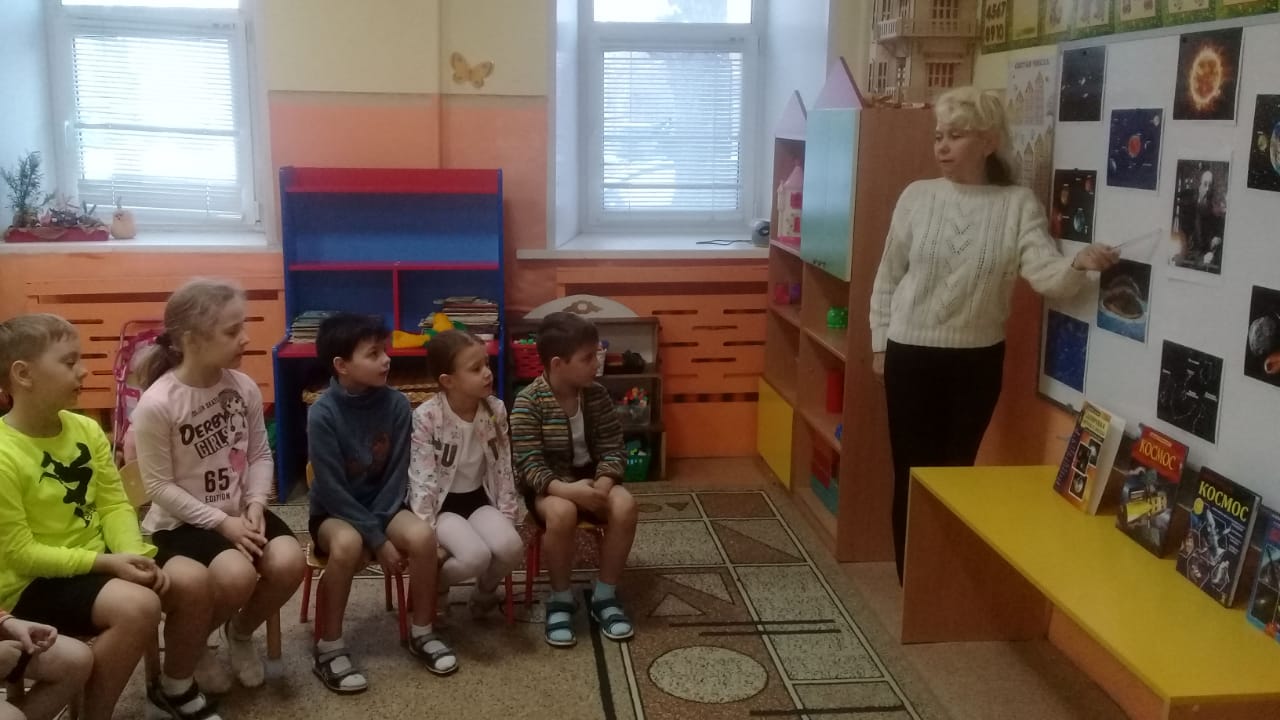 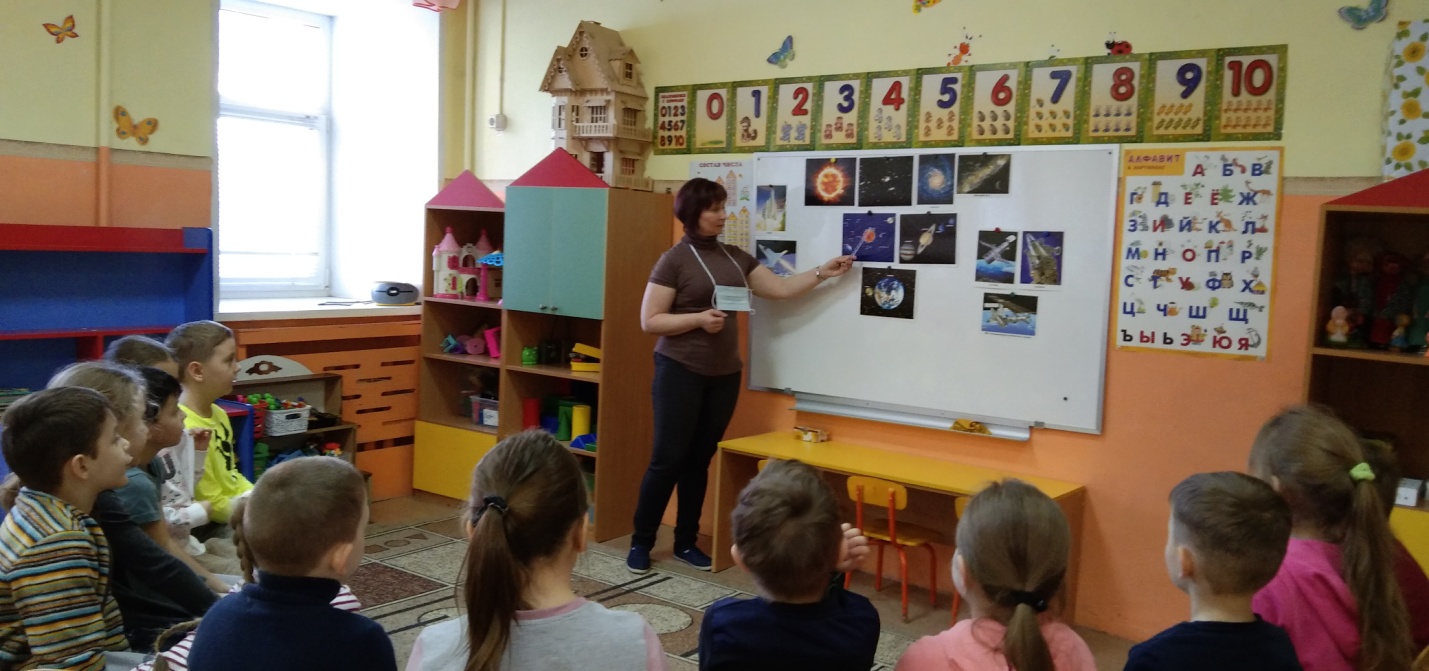 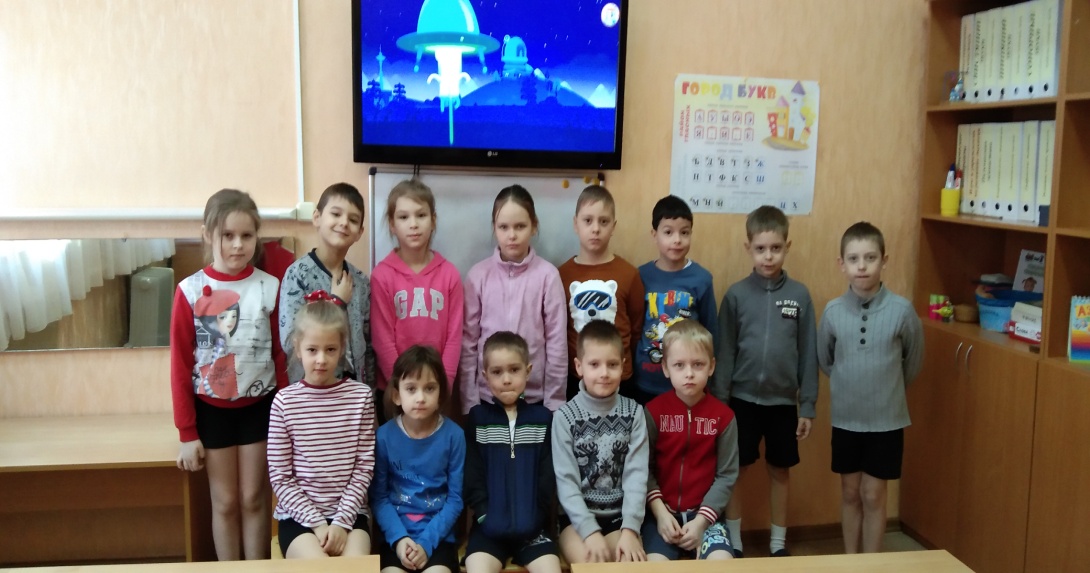 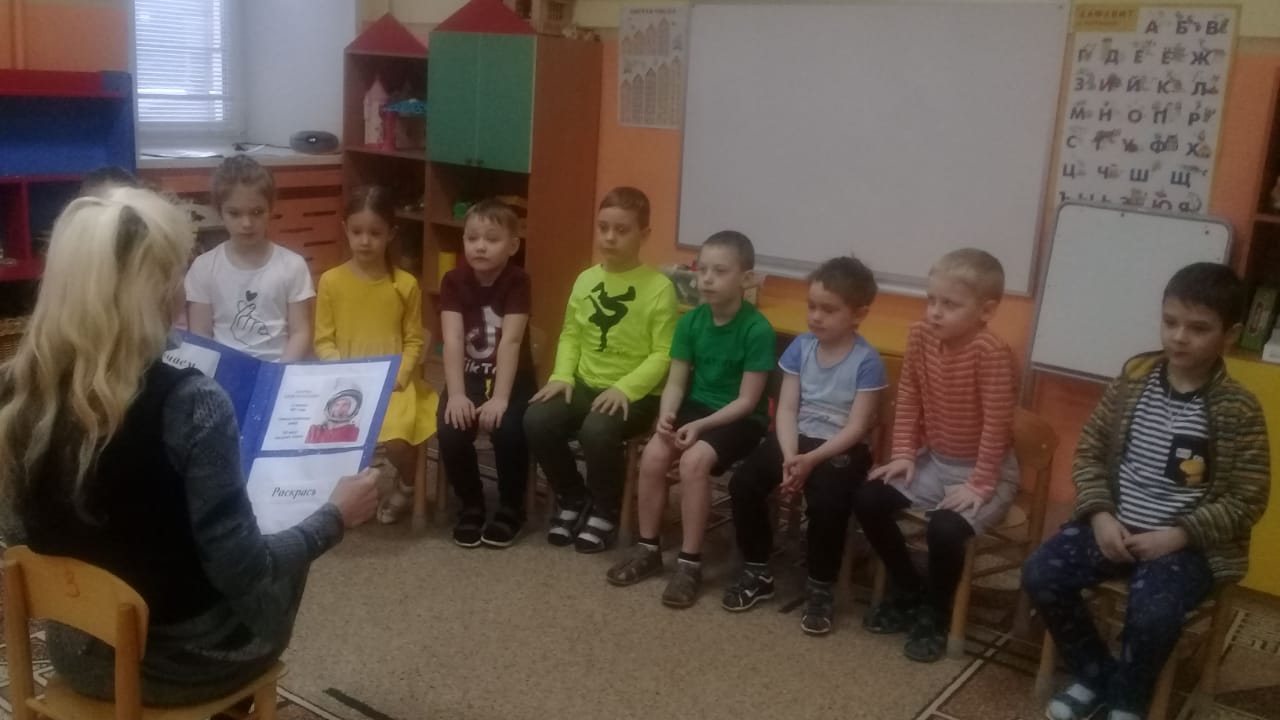 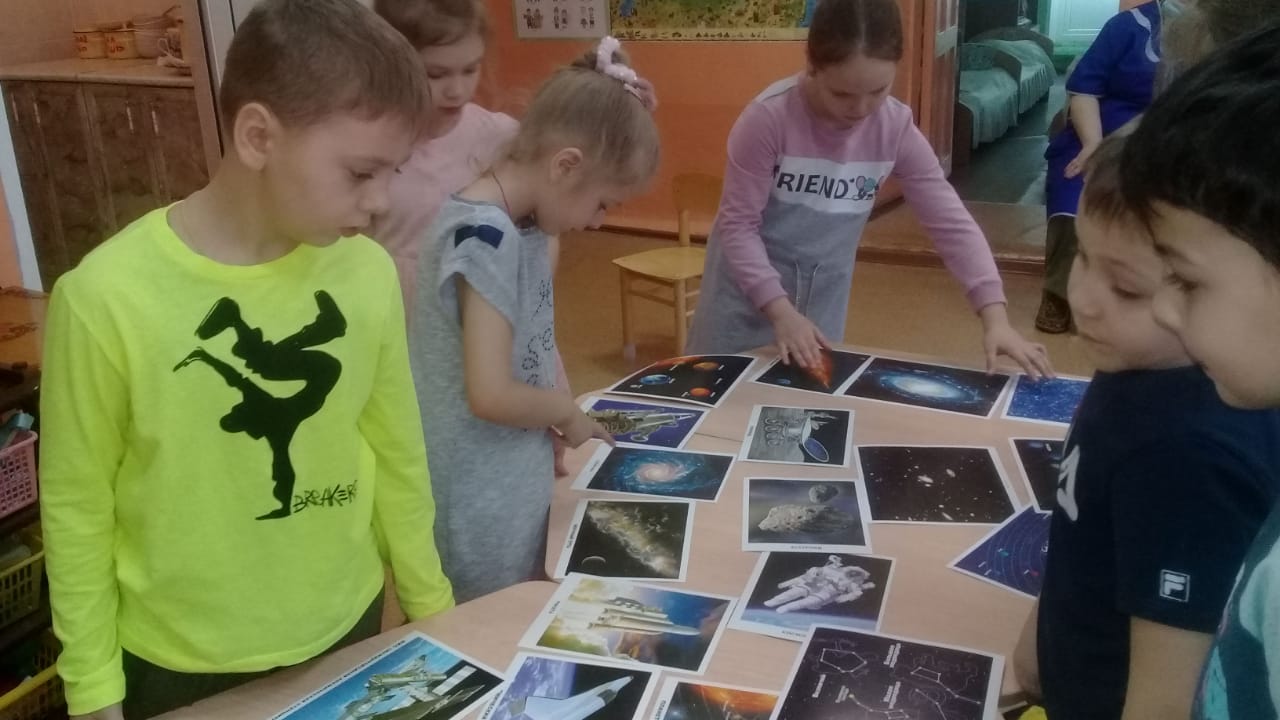 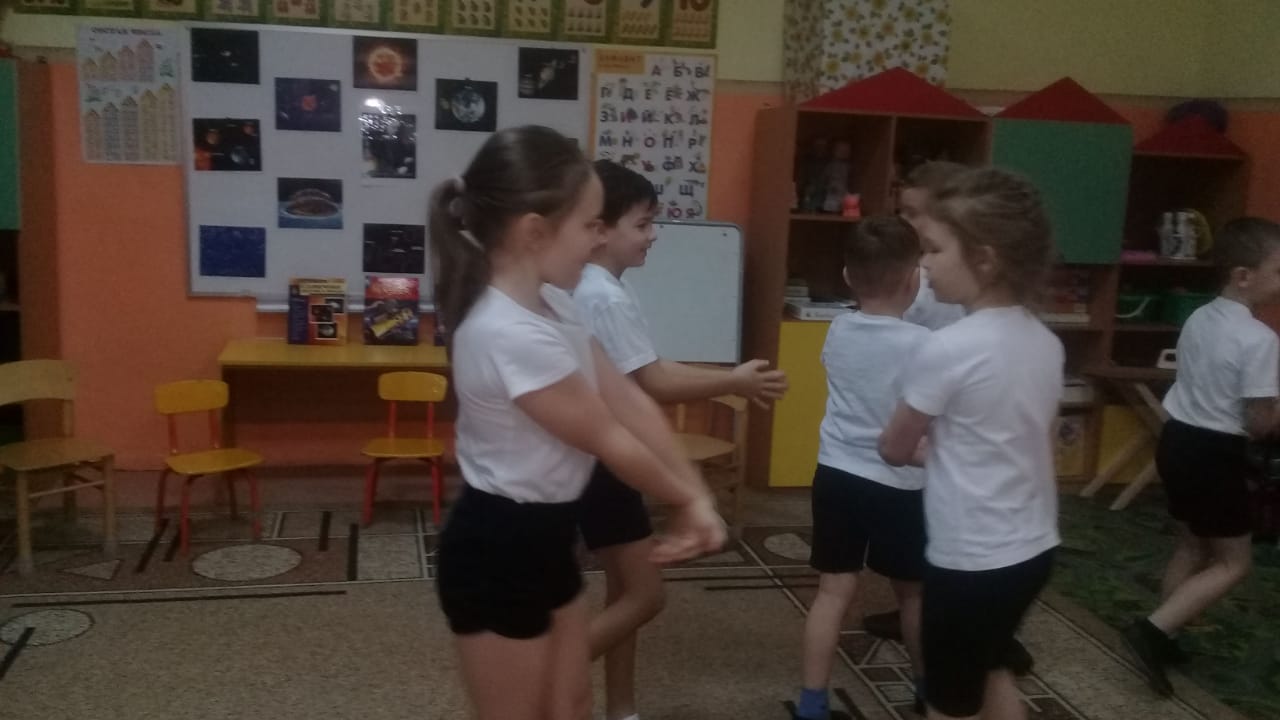 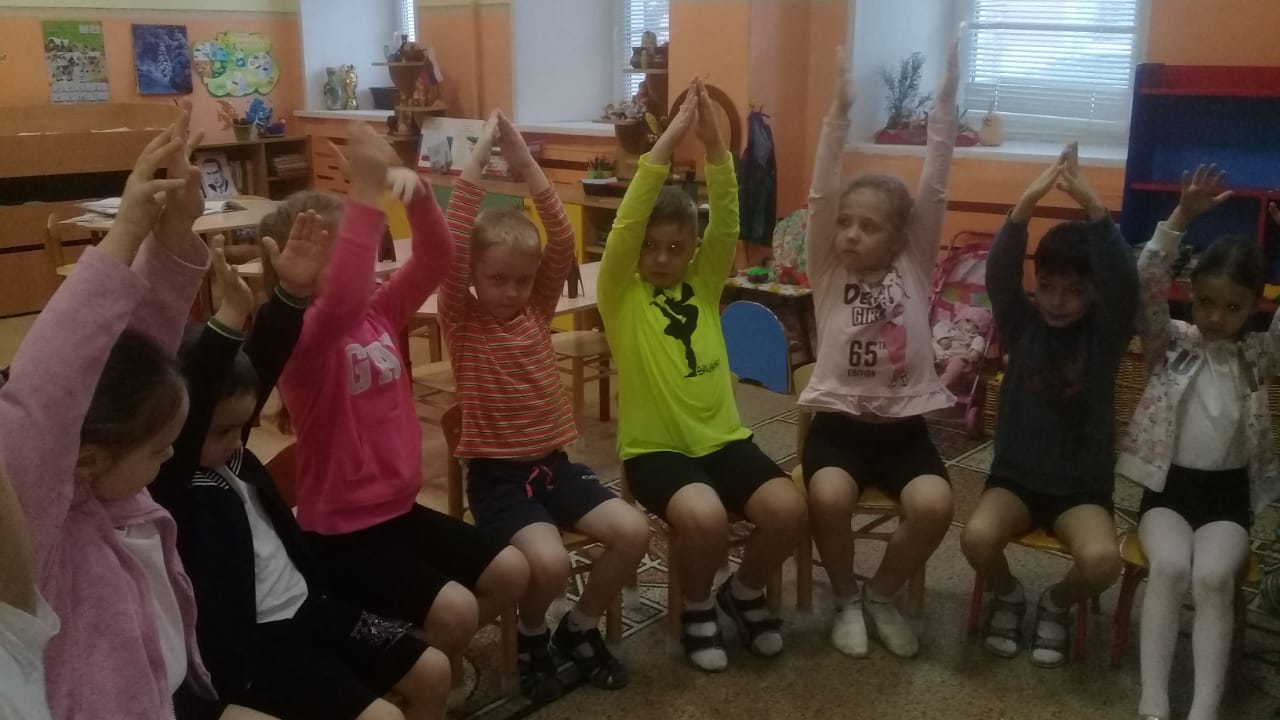 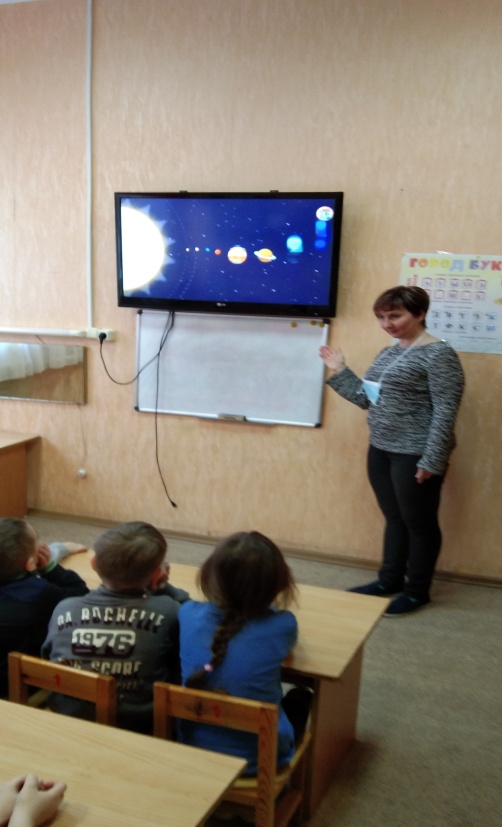 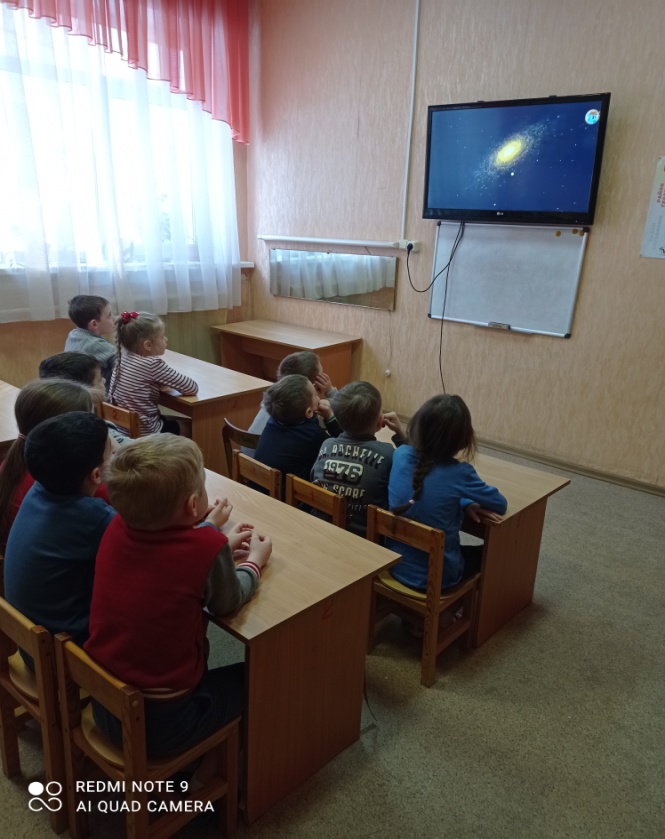 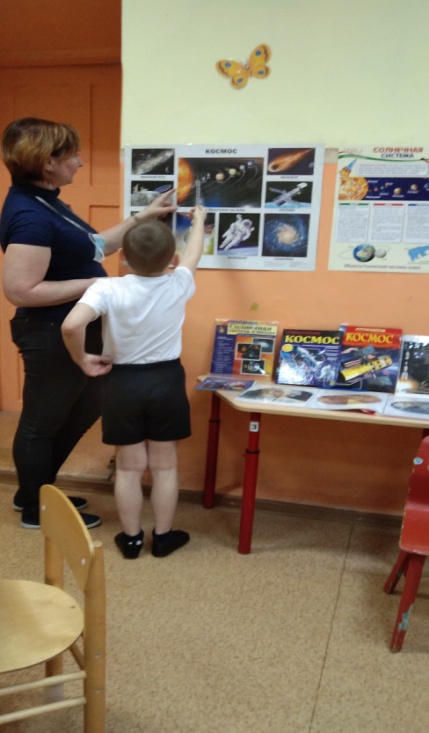 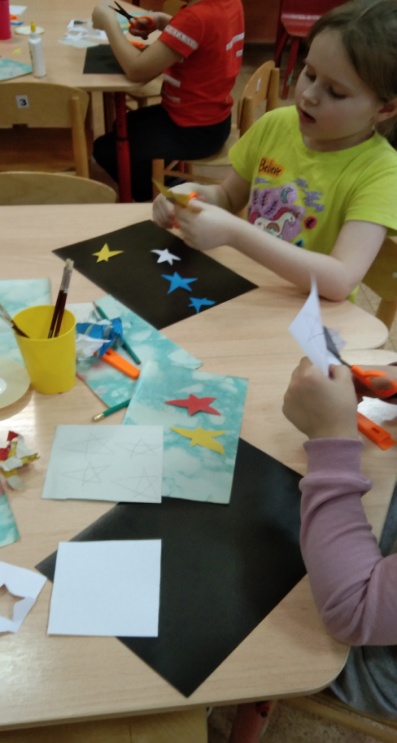 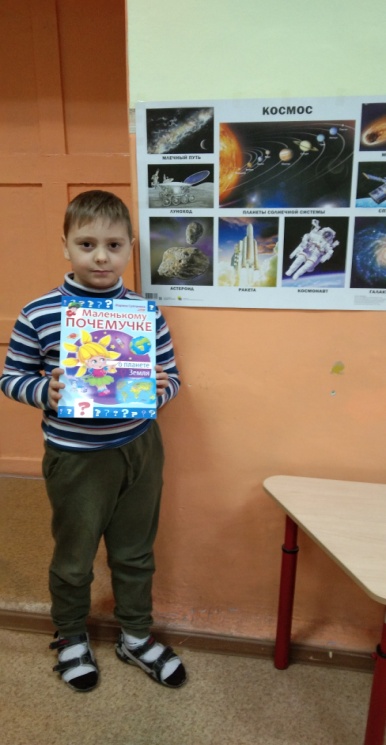 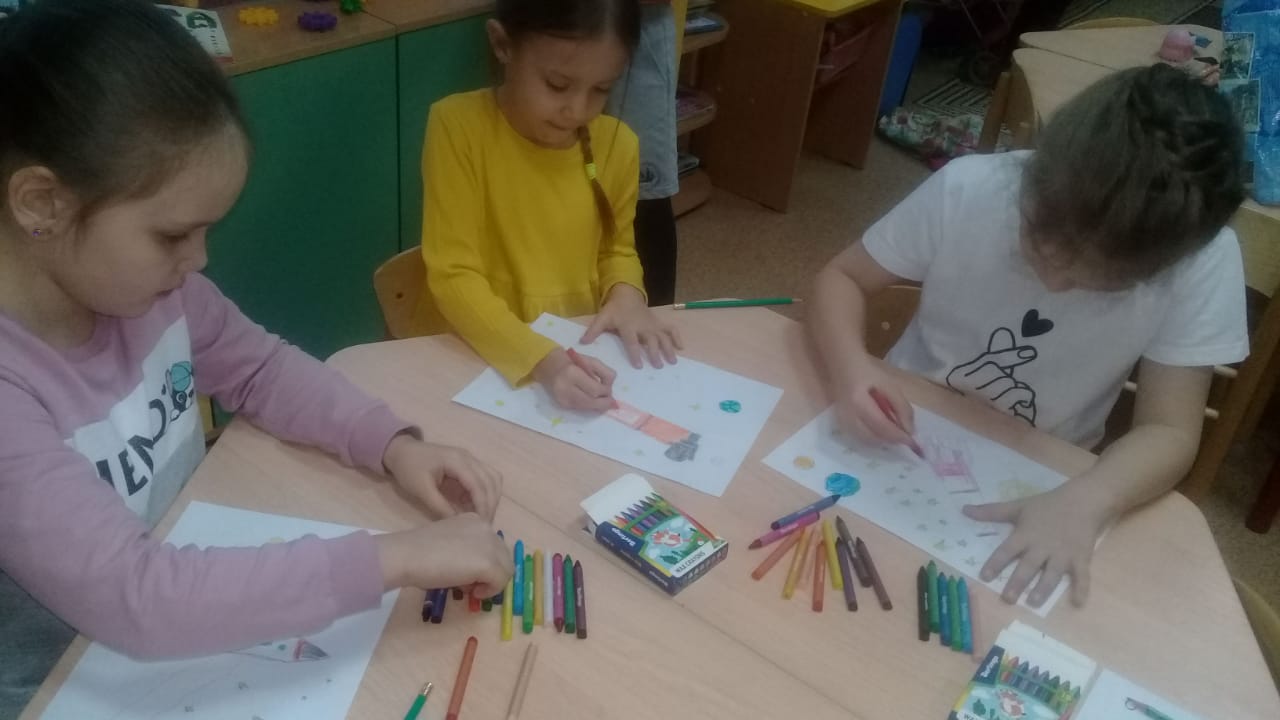 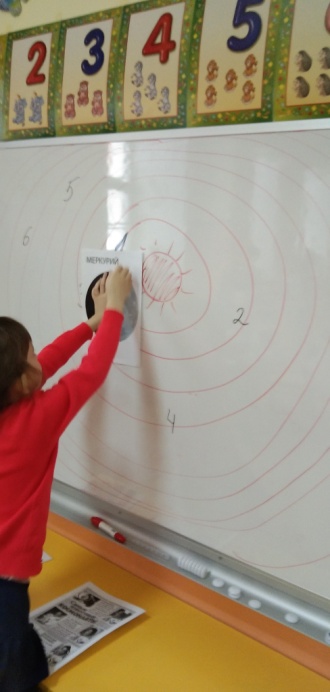 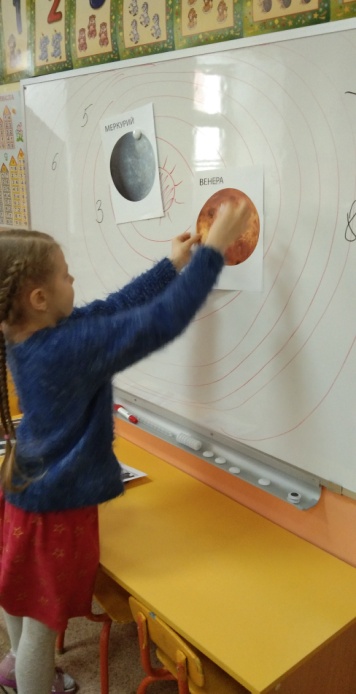 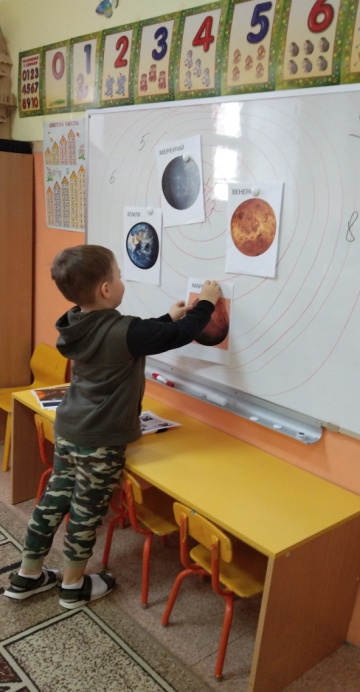 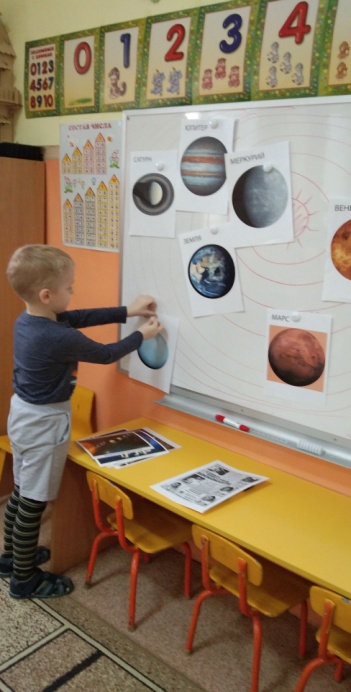 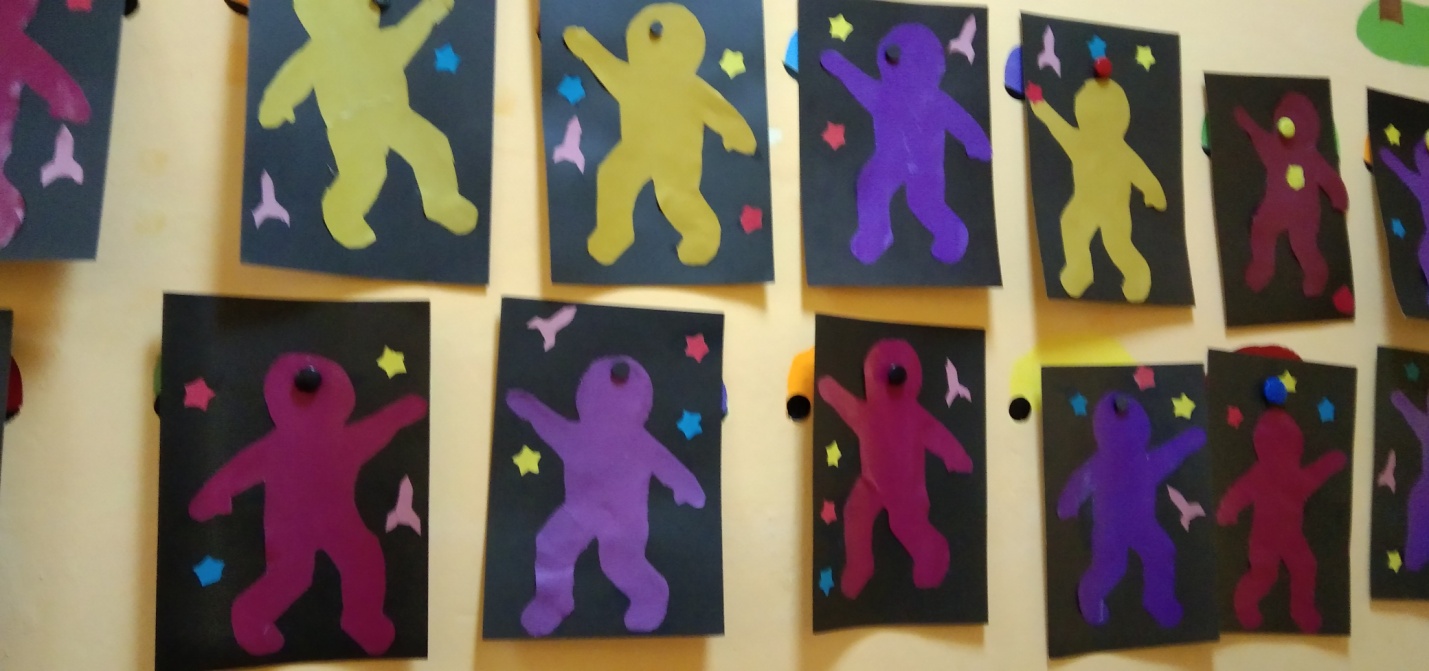 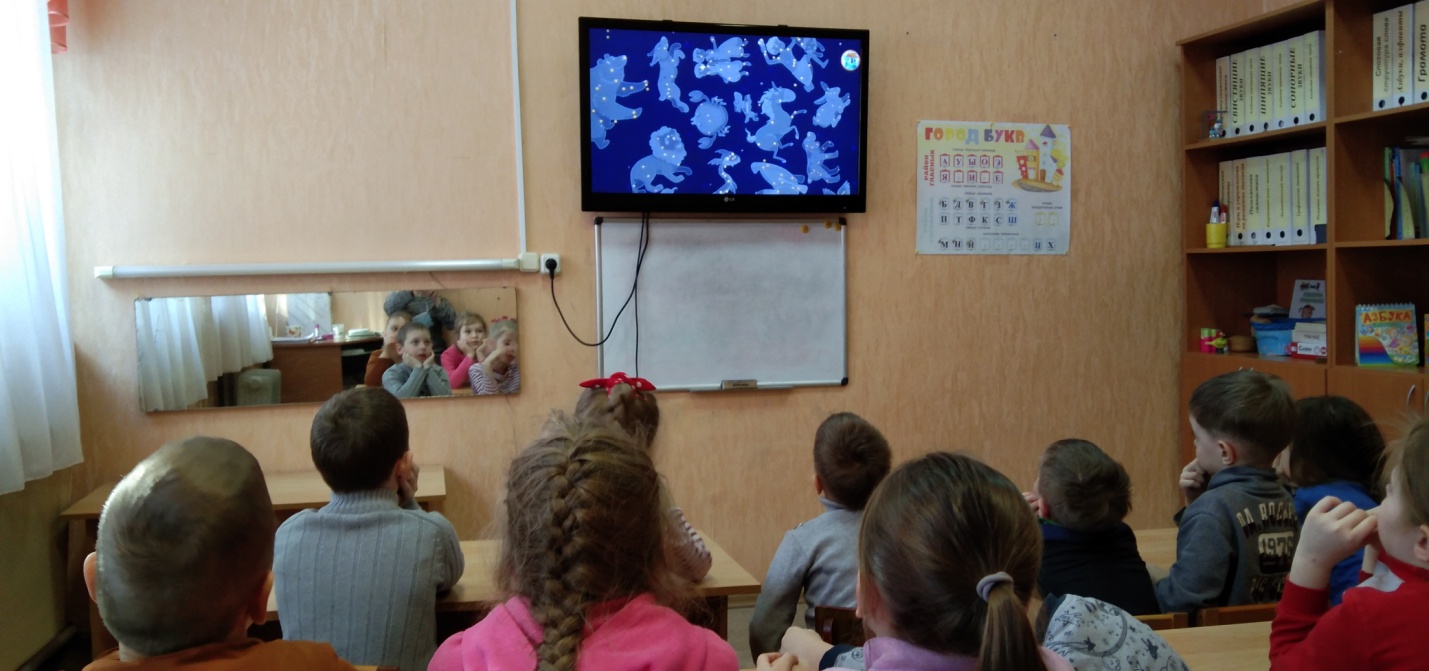 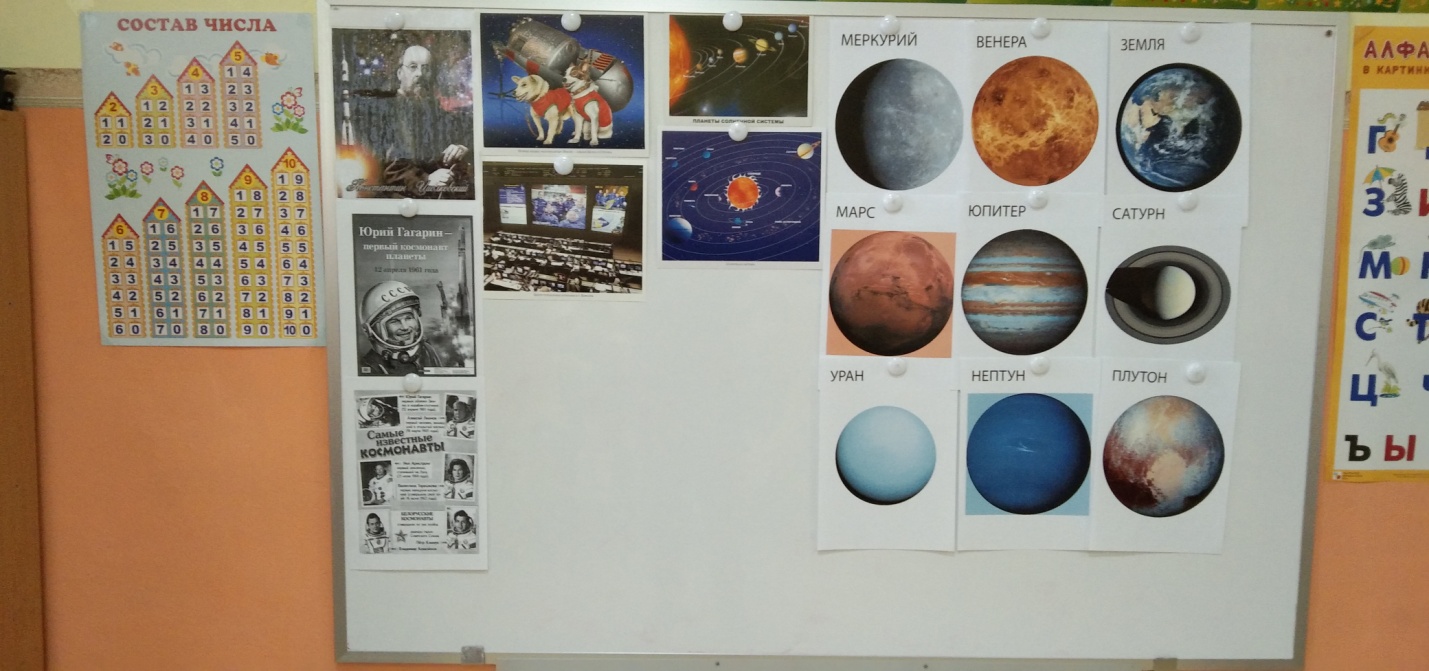 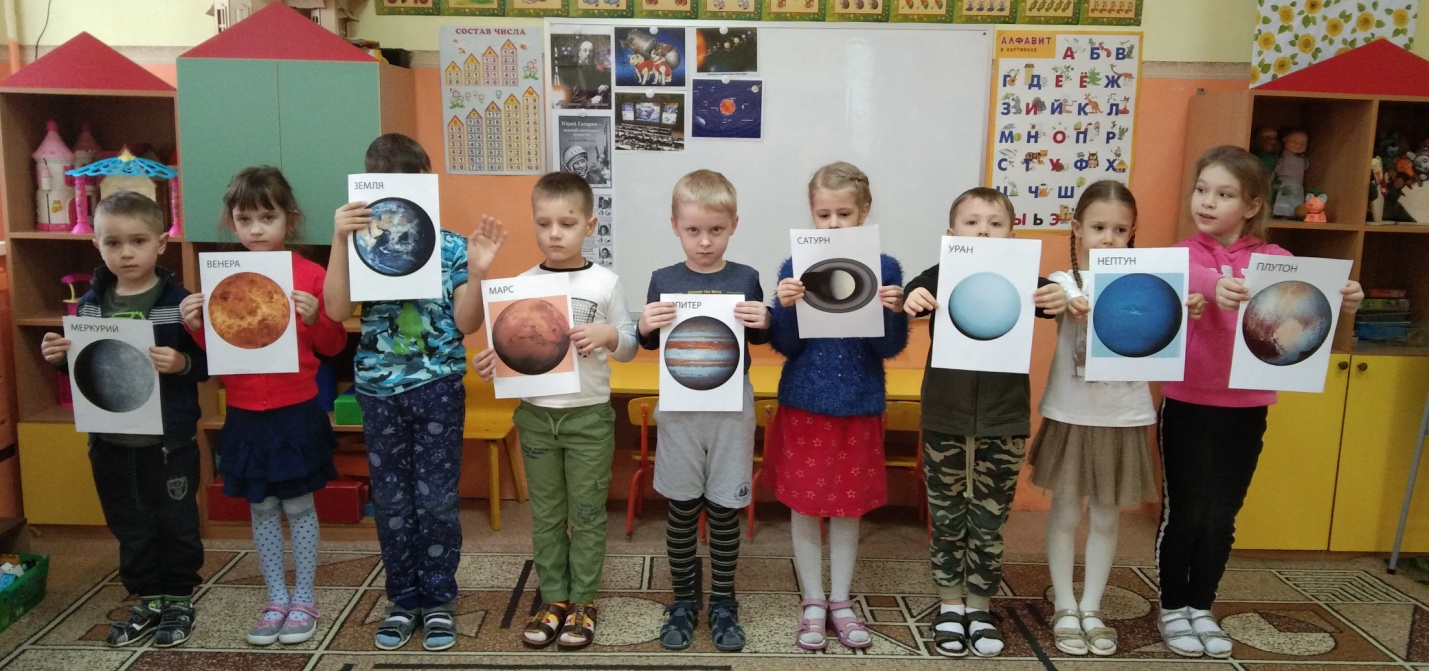 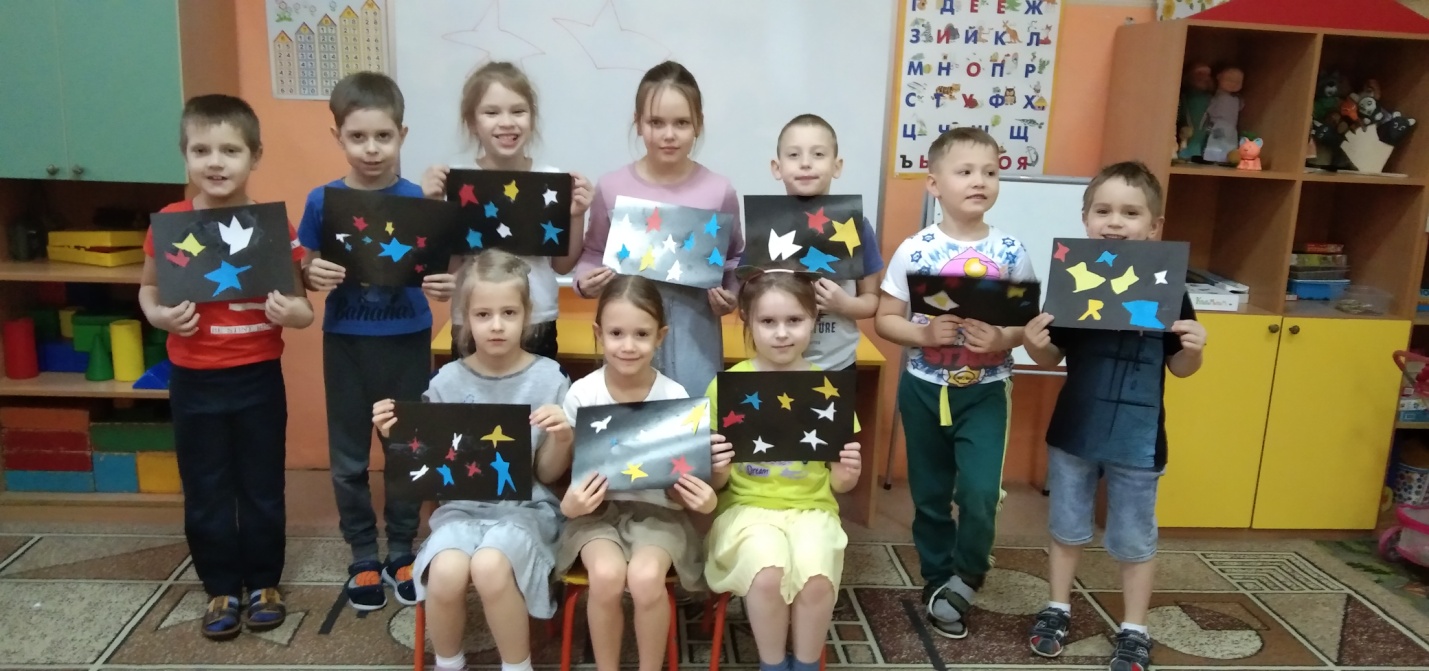 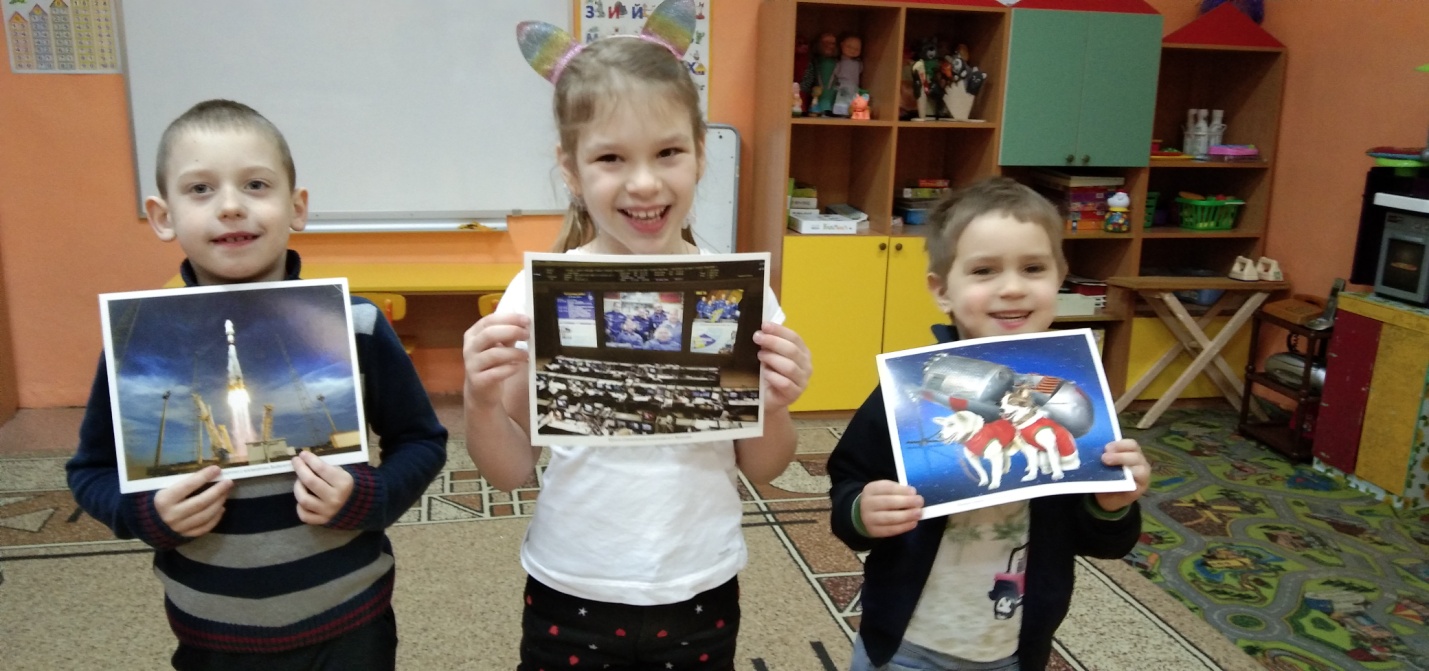 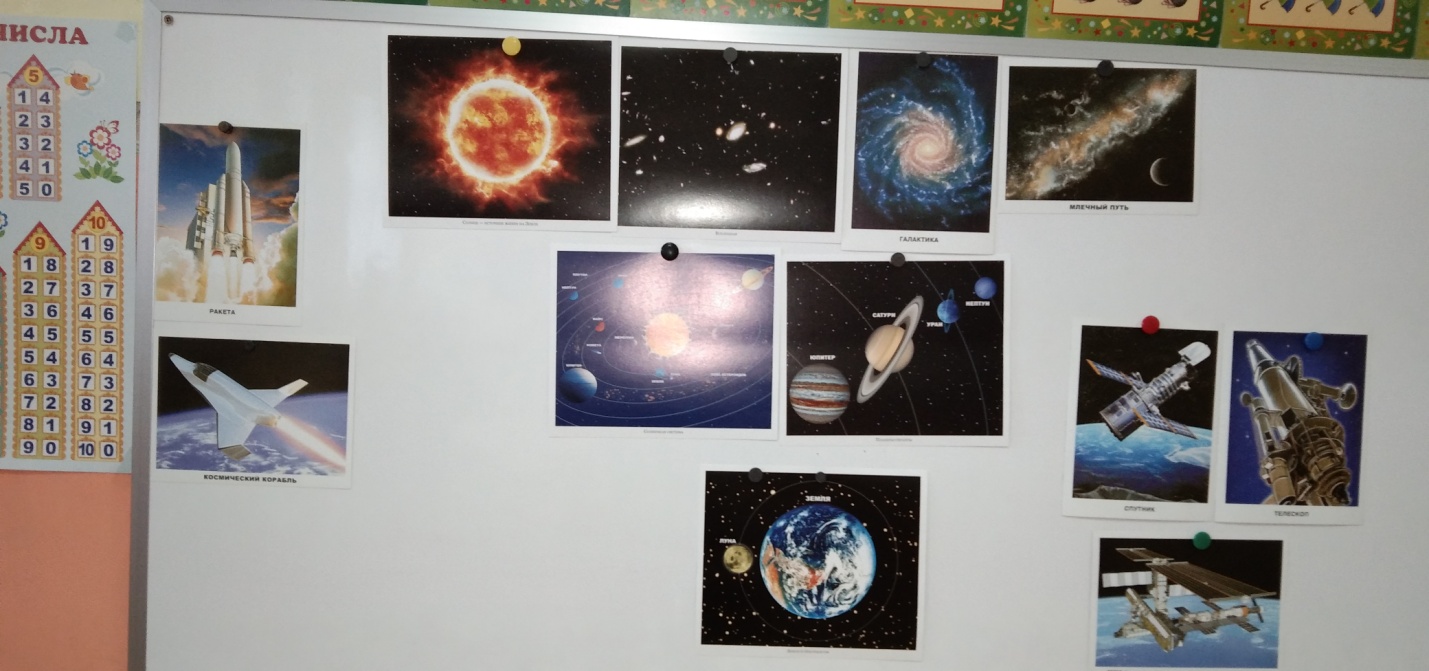 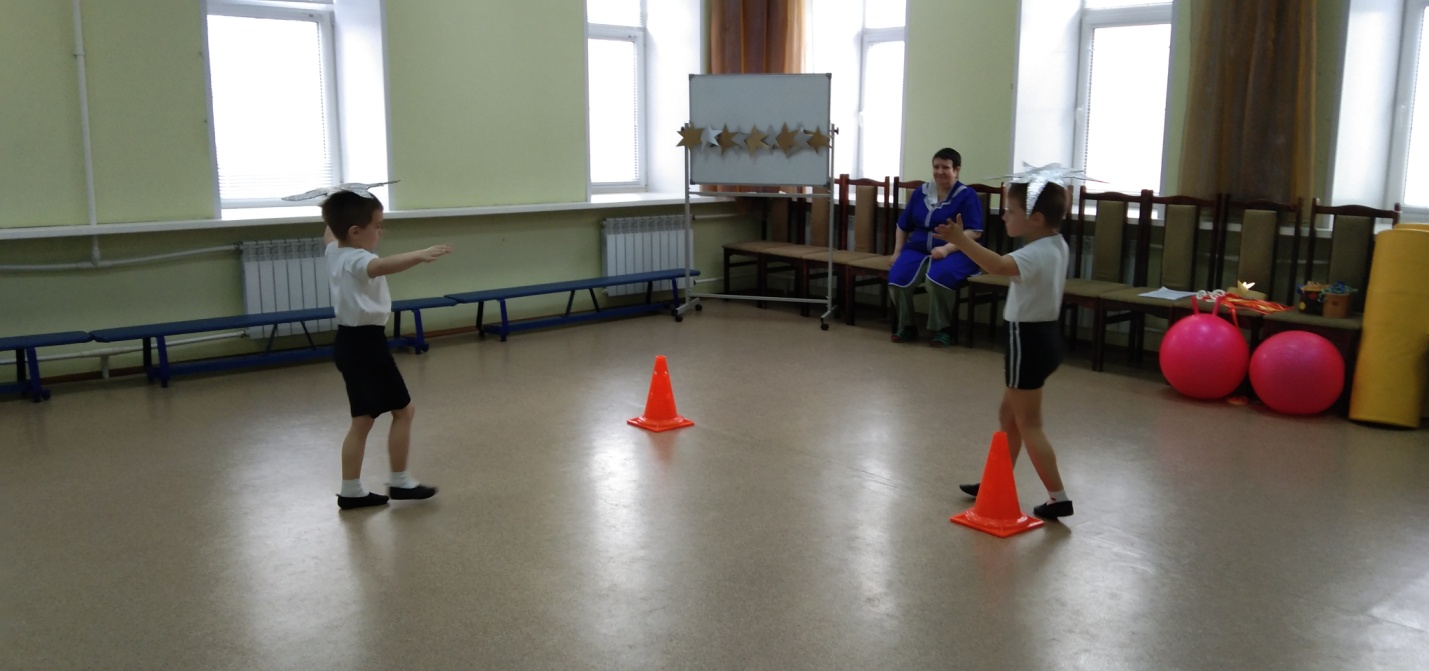 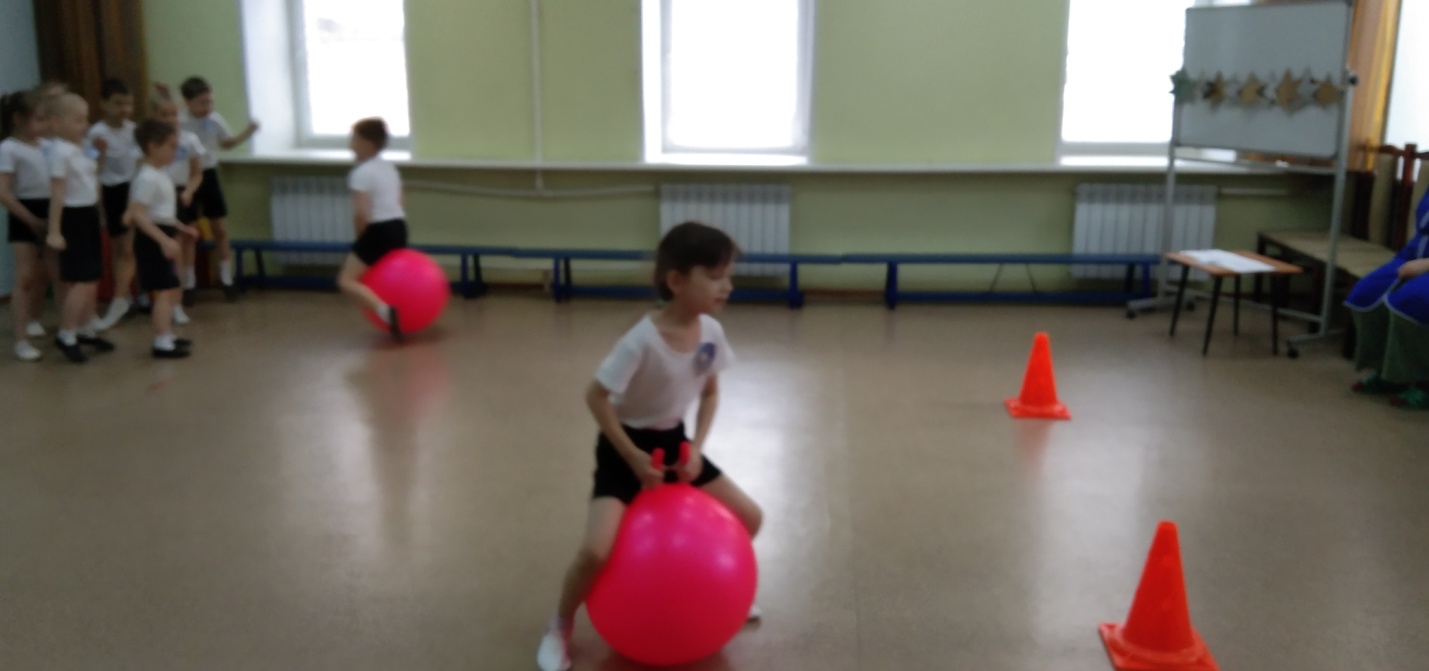 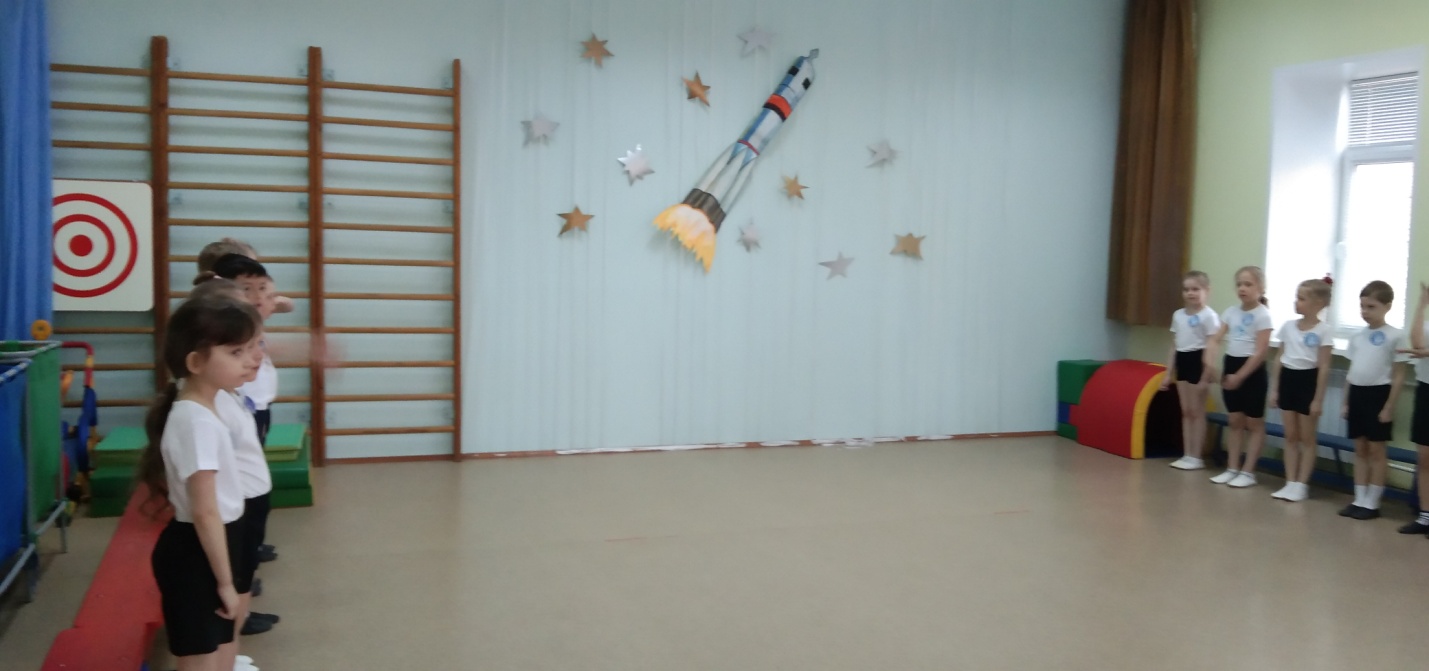 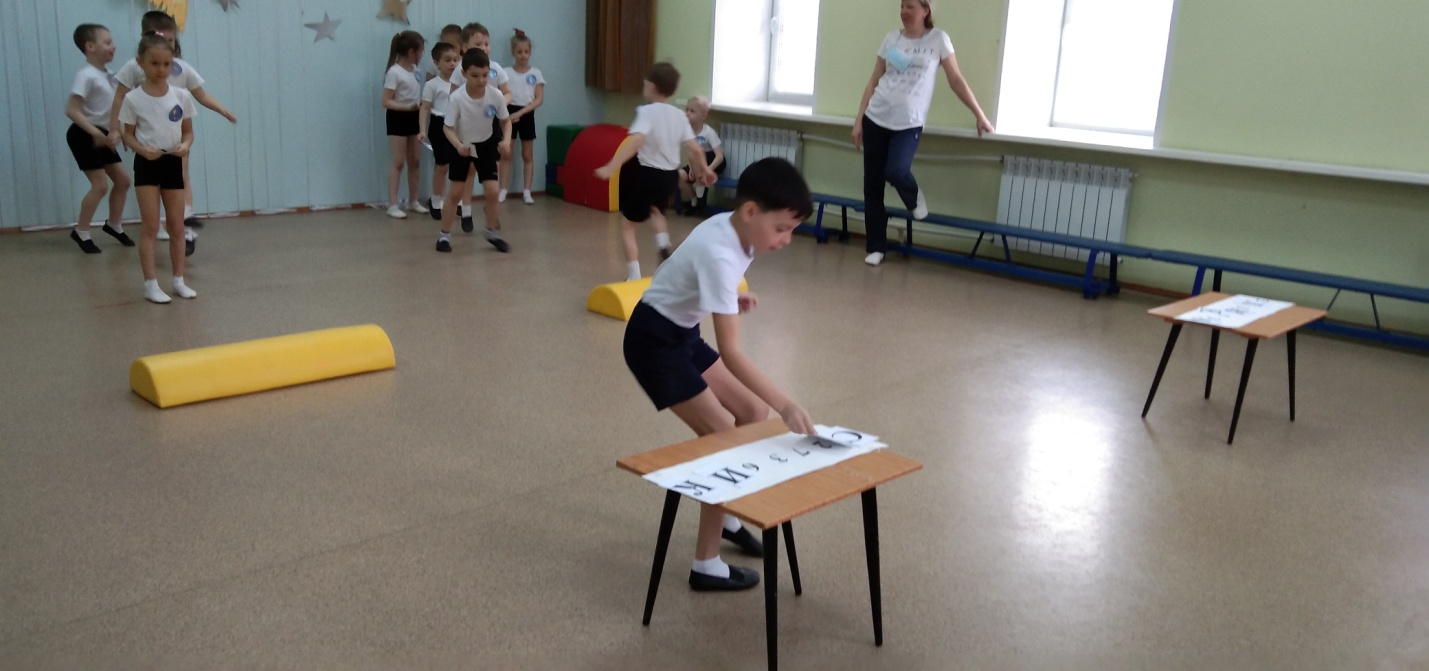 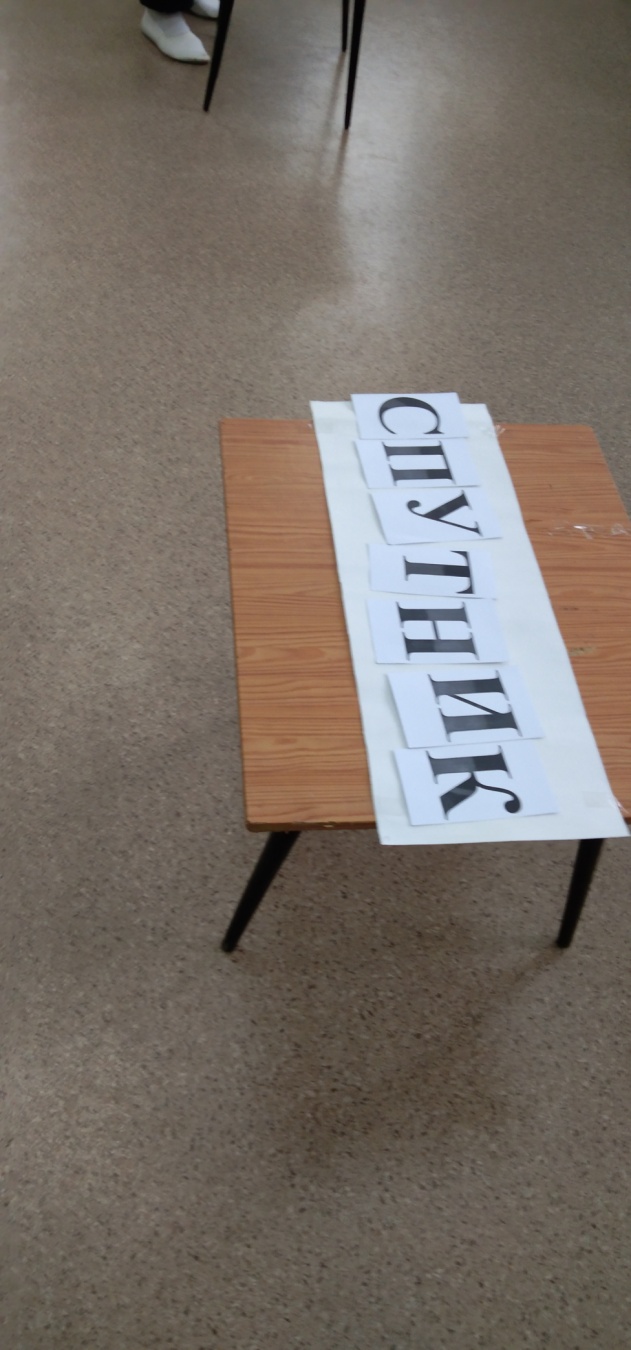 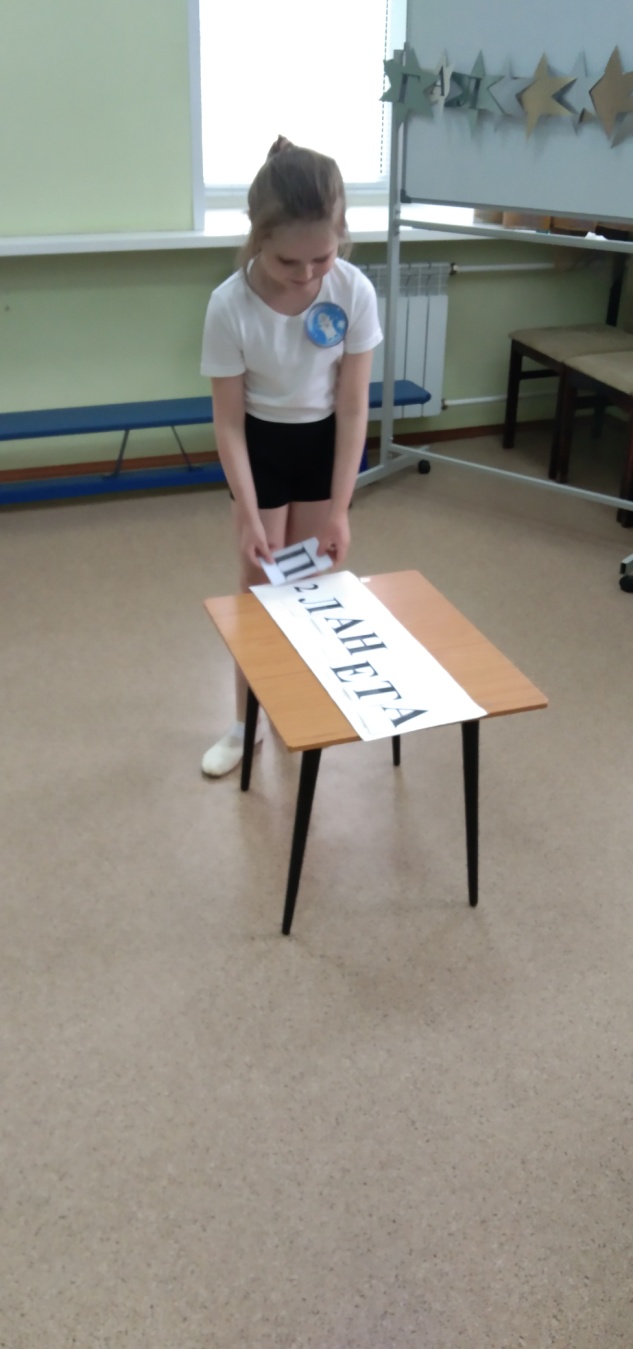 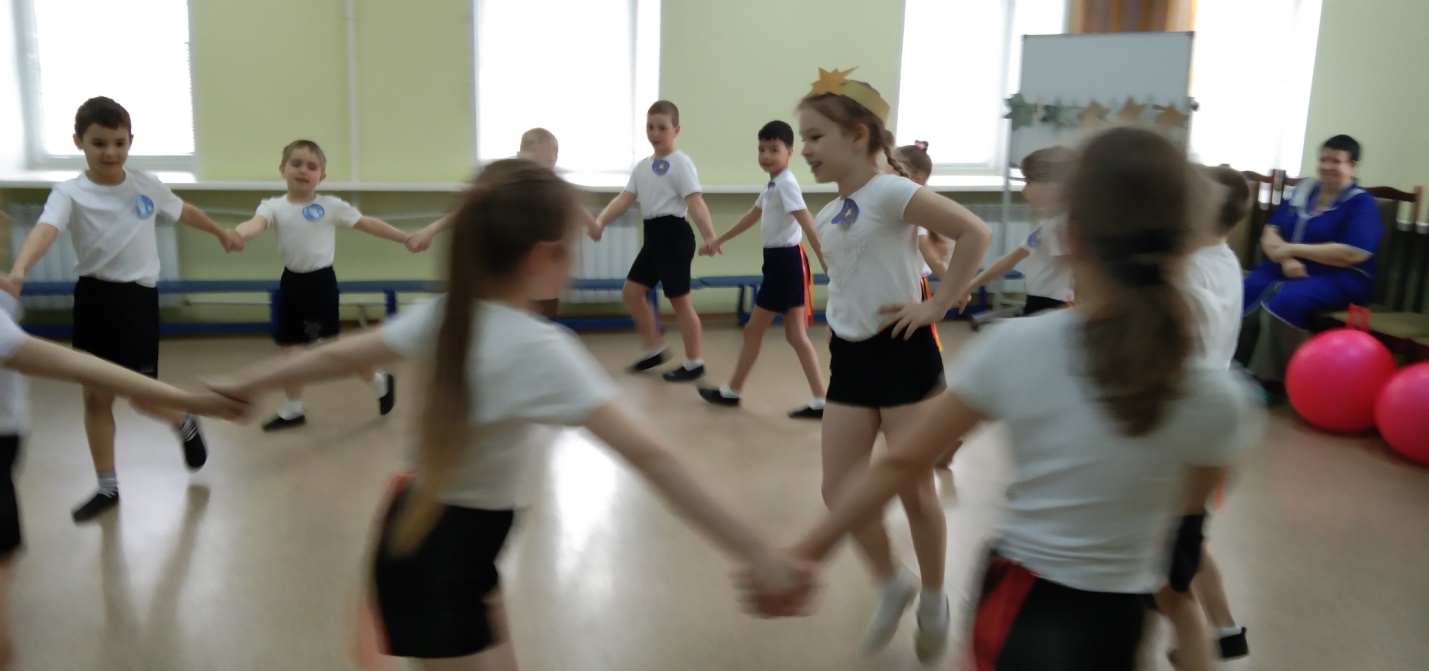 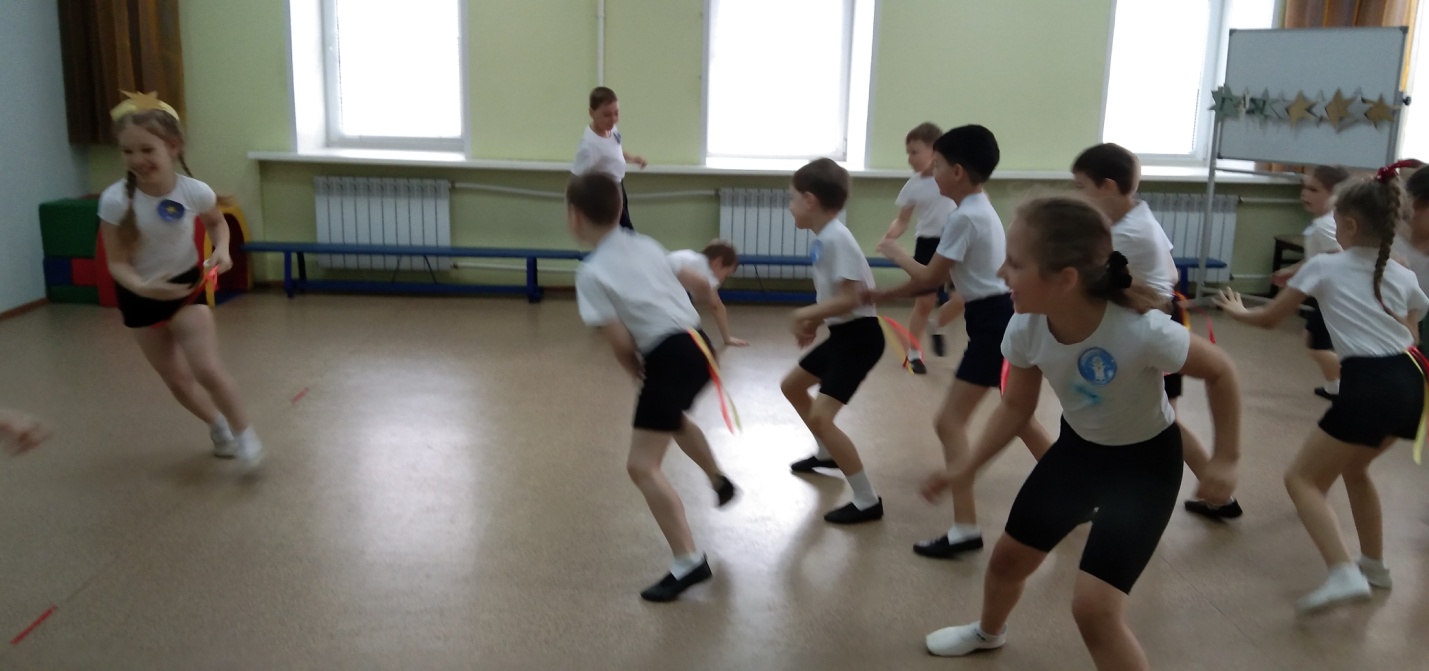 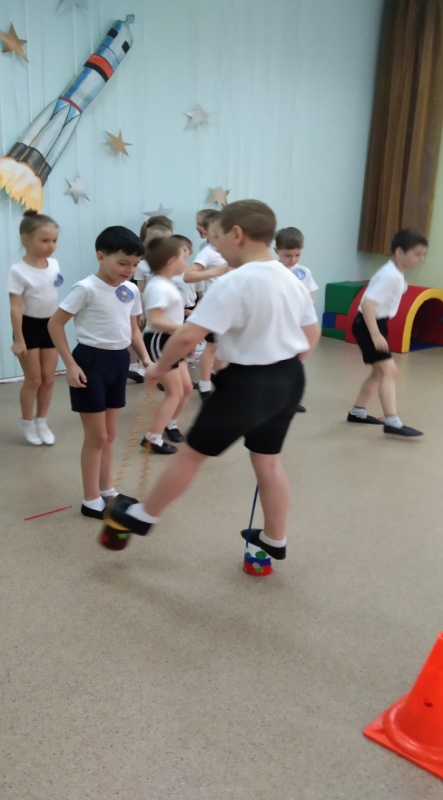 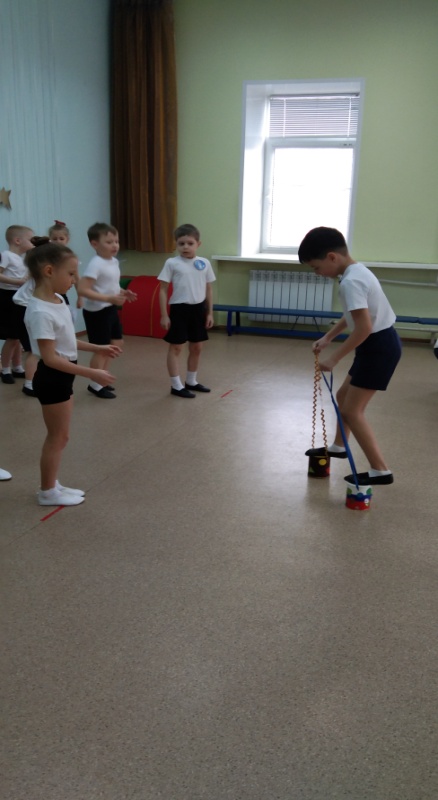 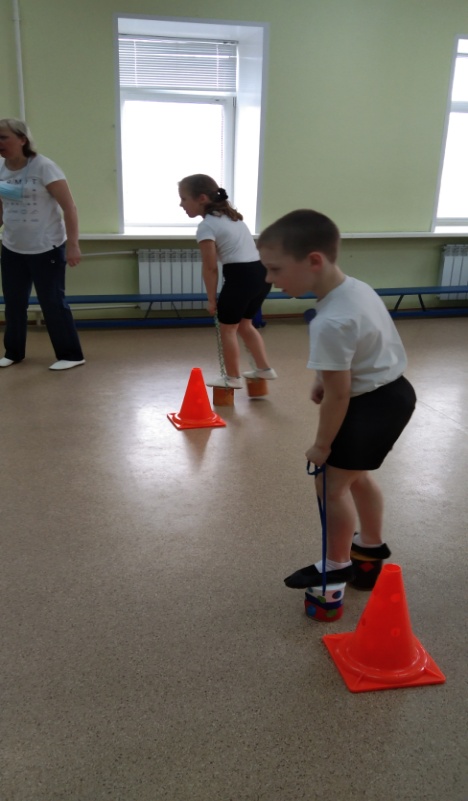 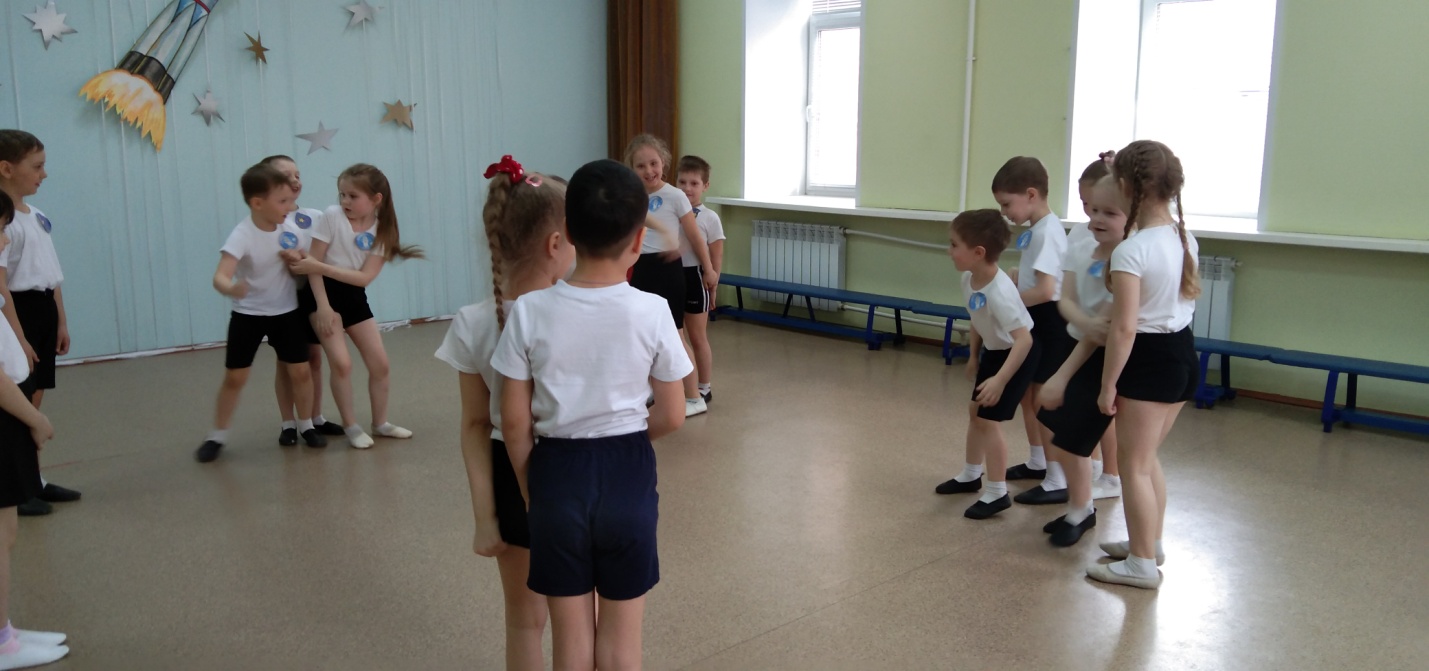 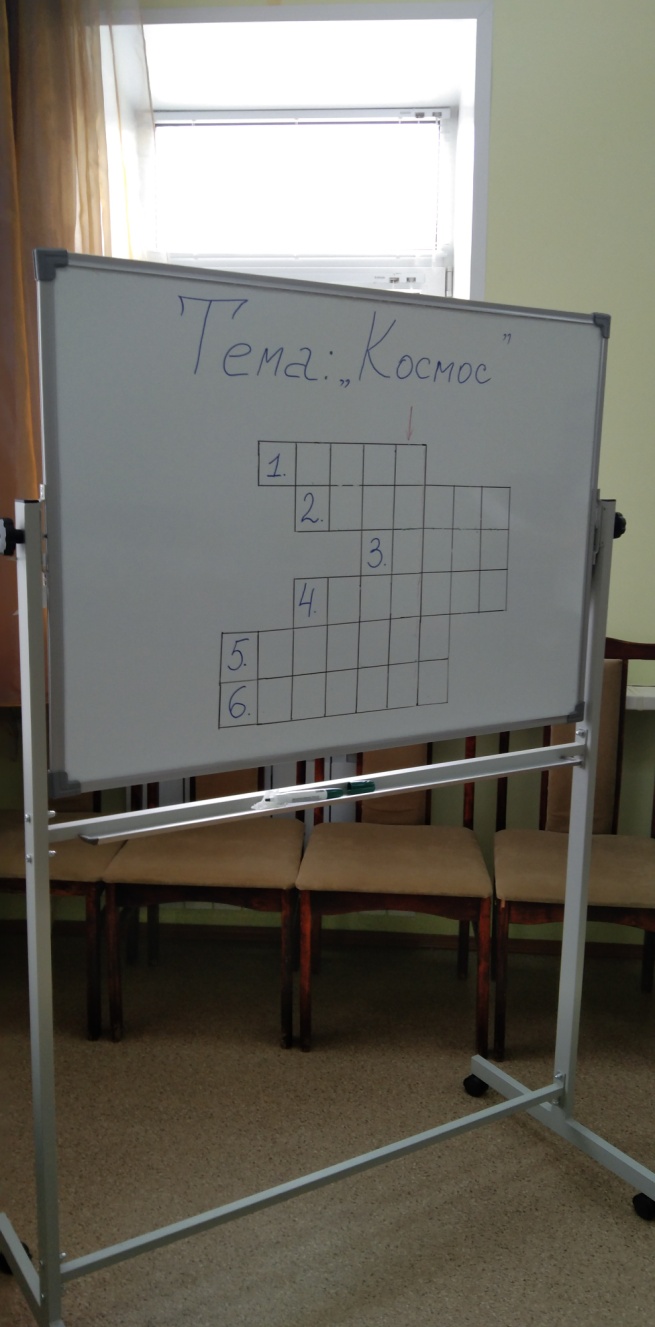 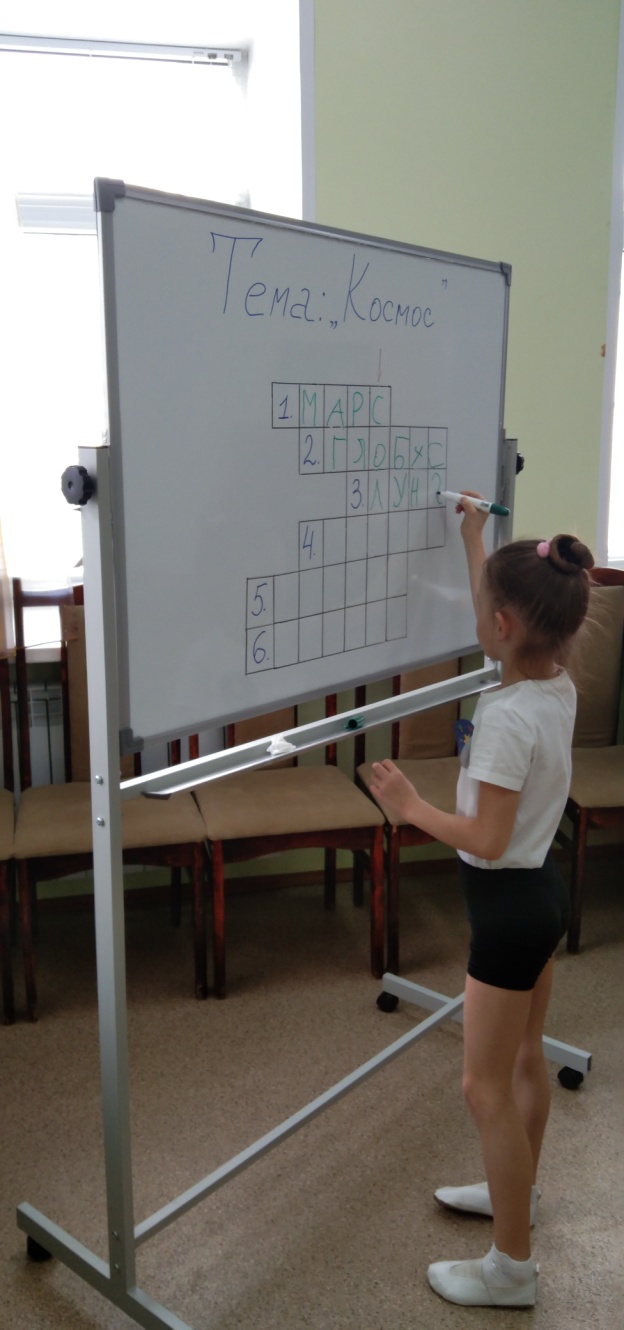 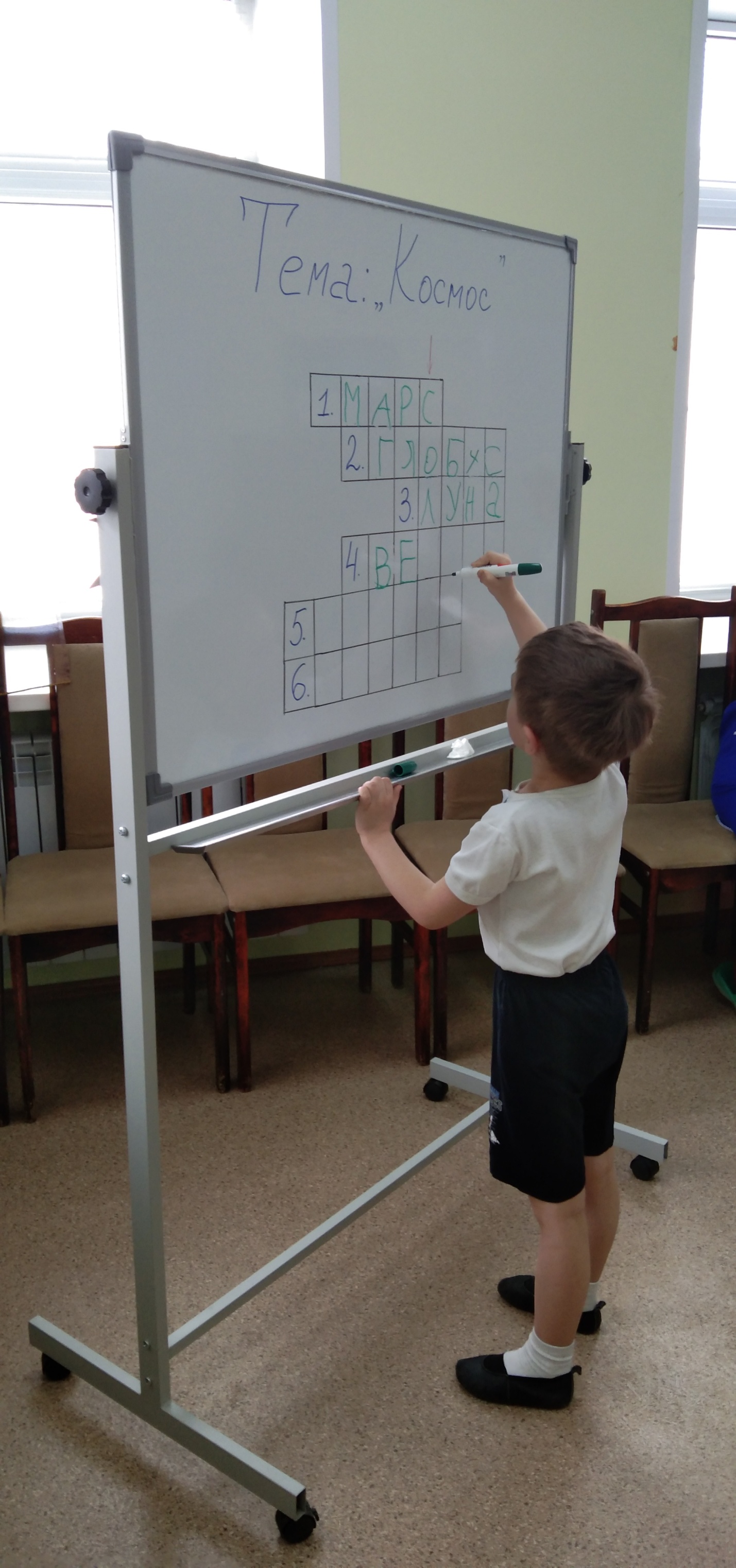 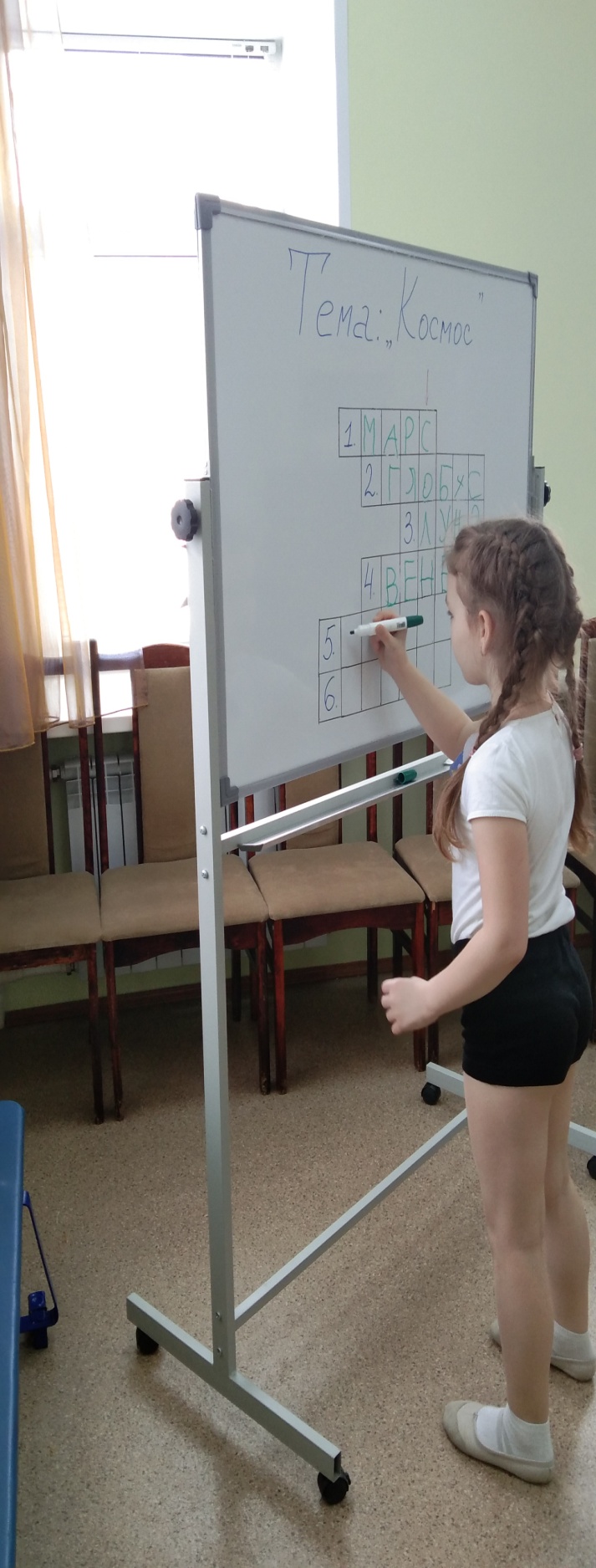 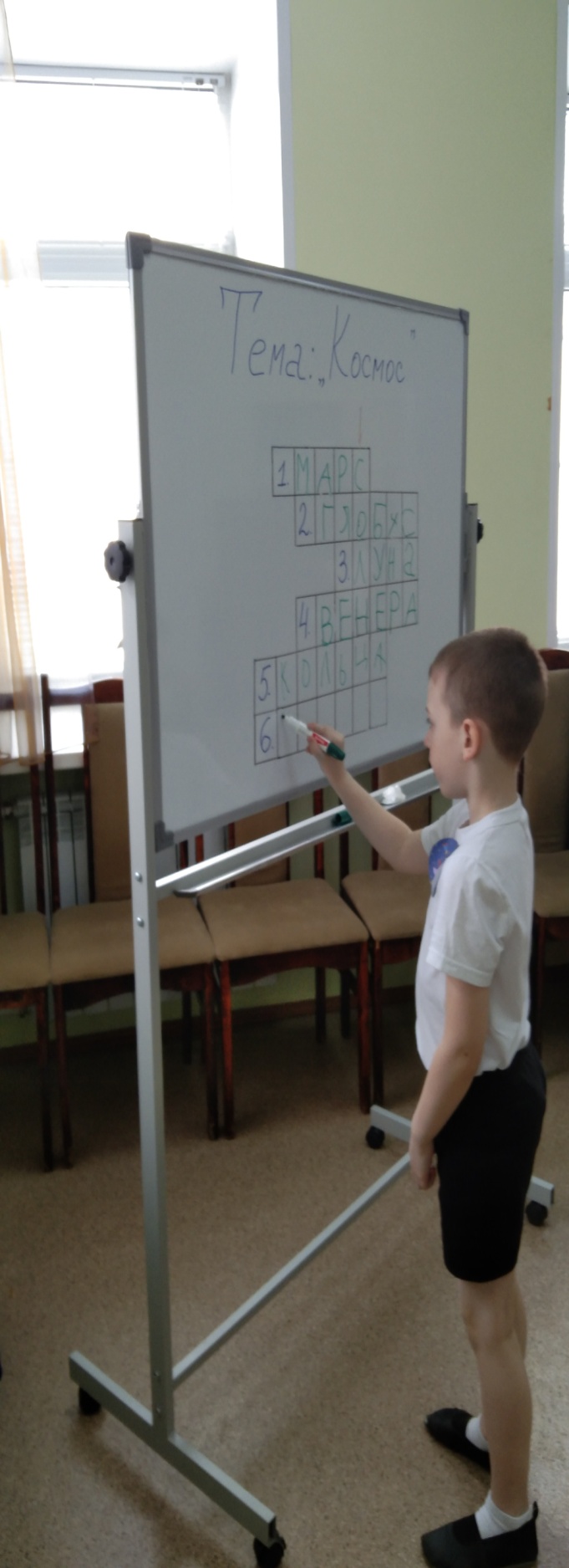 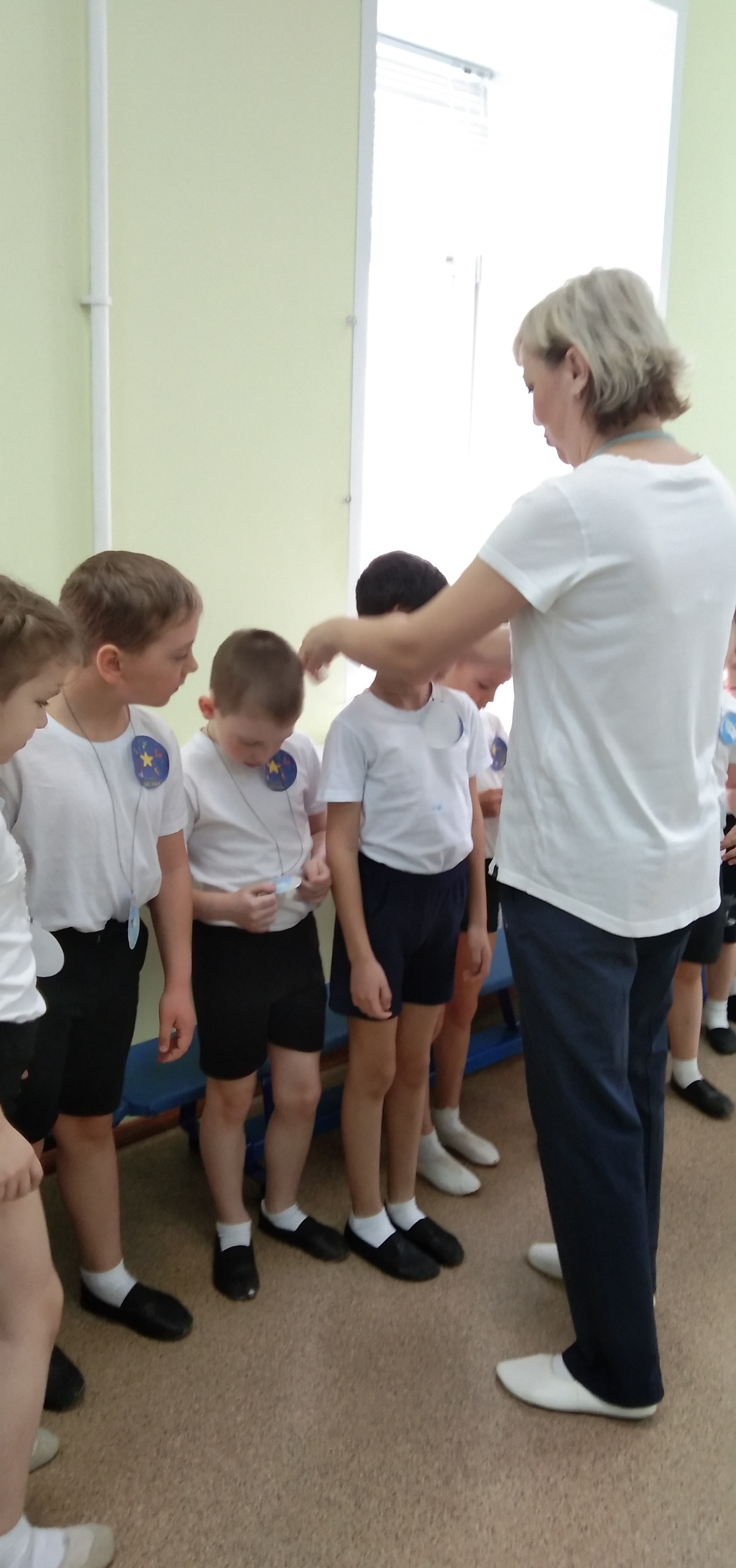 